INDIAN SCHOOL AL WADI AL KABIR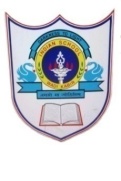 FORMATIVE ASSESSEMENT IPORTION FOR PEN & PAPER TESTCLASS – I (2016 -2017)**********     ALL THE BEST     **********SUBJECTPORTIONMATHEMATICS15-5-2016Number Concepts ( 0 – 20)Missing NumeralsNumber NamesDraw the Value / Count & WriteBefore/ After/ BetweenSmallest/ Greatest Numerals1 More Than1 Less ThanENGLISH17-5-2016Punctuation Marks ( Capital Letters , Full Stop & Question Marks)Spelling  ( Unit -1 )Framing of Sentences (Unit - 1)Picture CompositionEVS19-5-2016Unit  1 –  pg 7Unit 2 – pgs  13, 19, 20HINDI22 – 5 - 2016Letters –घ,र,न,ब, स,ट,क,म,न,ह,ठ, अ,आWords-घर,घन,बस,सब,टब,कब,बटन,मटर,नल,हम,अब,आम,आठMatra- आ(ा)Words with (ा)matra